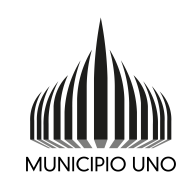 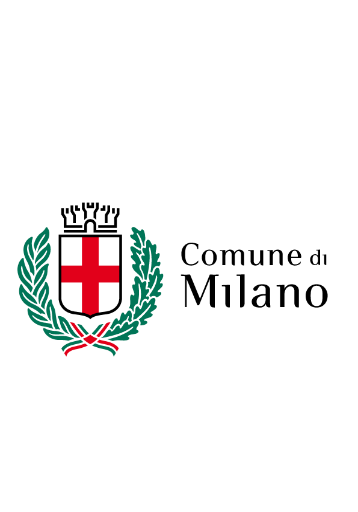 CONSIGLIO DI MUNICIPIO 1VIA MARCONI 2SEDUTA DEL                                INTERVENTO NRRICHIESTA DI INTERVENTOArt. 11 c. 1 del Regolamento del Municipio 1Ogni cittadino può con richiesta scritta motivata e sottoscritta al Presidente del Consiglio, chiedere parola nella prima mezz’ora di ogni riunione ordinaria del Consiglio, una volta aperta la seduta.Art. 11 c. 2 del Regolamento del Municipio 1Sull’intervento del pubblico non si apre dibattito.Art. 11 c. 10 del Regolamento del Municipio 1Ogni cittadino ha il diritto di partecipare con proprie osservazioni alla trattazione dei singoli punti dell’ordine del giorno purché ne faccia richiesta scritta motivata e sottoscritta al Presidente del Consiglio prima dell’apertura della seduta, con l’indicazione dell’argomento all’ordine del giorno sul quale si intende intervenire.Art. 11 c. 11 del Regolamento del Municipio 1Gli interventi dei cittadini hanno luogo prima di quelli dei Consiglieri e degli altri aventi diritto, devono avere attinenza con l’argomento in discussione e il Presidente del Consiglio ha facoltà di limitarne la durata o disporre diversamente.Il/La sottoscritto/aResidente in via/piazzaRecapito telefonico o email (facoltativo)Presa visione di quanto sopra e dell’allegato parte integrante della presente richiesta, chiede di intervenire in merito al seguente argomento:_______________________________________________________________________________________________________________________________________________________________________________________________________________________________________________________________________________________________________________________________________________________________________________________________________________________________________________________________________________________________________________________________________________________________________________________________________________________________________________________________________________________________________________________________________________________                                       AULA CONSILIAREAREA DOTATA DI IMPIANTI PER LE RIPRESE AUDIO VIDEOInformativa privacyAi sensi dell’art. 13 del Regolamento UE 27 aprile 2016, n. 679 (di seguito GDPR 2016/679), “Regolamento generale sulla protezione dei dati”, il Comune di Milano, in qualità di Titolare del trattamento dei dati personali, fornisce le seguenti informazioni.Finalità e base giuridicaLe riprese audio-video delle sedute pubbliche nell’Aula consiliare sono effettuate nell’ambito dell’esecuzione dei propri compiti di interesse pubblico ed in particolare in osservanza del principio di pubblicità dei lavori del Consiglio comunale sancito dalla legge (art. 38, comma 7 TUEL). Il trattamento dei dati personali, compresi eventuali categorie particolari di dati personali e dati relativi a condanne penali e reati che dovessero emergere nel corso delle sedute, è effettuato in coerenza con il Regolamento dei dati sensibili e giudiziari del Comune di Milano e con quanto disposto all’art. 6 “Riprese audio video” del Regolamento del Consiglio Municipio 1, unicamente per la realizzazione delle audio/videoriprese. I dati potranno essere utilizzati anche per altre finalità compatibili con quelle iniziali come l’archiviazione nel pubblico interesse e/o per elaborazioni statistiche. Modalità di trattamento dei datiIl trattamento dei dati personali avviene anche con modalità automatizzate ed è improntato ai principi di liceità, correttezza e trasparenza, di pertinenza, adeguatezza ed esattezza, garantendo la sicurezza dei dati stessi ai fini della loro integrità e riservatezza.Il trattamento dei dati, per il perseguimento delle predette finalità, comporta le operazioni previste dall’art. 4 – par. 2 del GDPR 2016/679 ed in particolare:la registrazione e la conservazione dei dati in un databasela comunicazione mediante trasmissione e la diffusionela consultazione, l’estrazione e la selezione dei dati anche per fornire i necessari riscontri tramite vari canali di comunicazione Conferimento dei datiLe riprese sono limitate allo spazio riservato ai componenti dell’Organo collegiale, salvo casi eccezionali per i quali non sia possibile escludere dalle inquadrature il pubblico presente in sala, né altri soggetti; l’acquisizione dei dati si realizza direttamente attraverso la strumentazione tecnologica per le finalità sopra descritte.Categorie di destinatariI trattamenti sono effettuati da persone autorizzate istruite e impegnate alla riservatezza e preposte alle relative attività in relazione alle finalità iniziali e successive. Per la gestione del servizio il Comune di Milano si avvale della Ditta Telecom S.p.a, in qualità di Responsabile del trattamento ex art. 28 del GDPR 2016/679. Le informazioni possono essere eventualmente trattate anche da fornitori della Ditta appositamente designati da quest’ultima come sub-responsabili del trattamento ai sensi del citato art. 28 del GDPR.Altre categorie di soggetti terzi che possono conoscere i datiLe riprese possono essere effettuate anche da altri soggetti terzi (es. organi di informazione o altri soggetti pubblici e privati) secondo le modalità indicate dall’art 6 del Regolamento Consiglio Municipio. Diffusione Esclusi i dati idonei a rivelare lo stato di salute, la vita e l’orientamento sessuale delle persone, le riprese vengono diffuse mediante la trasmissione in diretta e messe a disposizione nella sezione “archivio” della pagina web dei Municipi del Comune di Milano. Periodo di conservazioneI dati saranno conservati per un periodo di tempo non superiore al conseguimento delle finalità del trattamento e comunque in coerenza con quanto stabilito dall’art. 4, comma 2 del Regolamento per la disciplina delle riprese audiovisive delle sedute degli Organi collegiali del Comune di Milano.Dati di contatto del Titolare del trattamentoTitolare del trattamento dei dati personali è il Comune di Milano con sede in P.zza della Scala 2 – 20121 Milano – email Direzione.Municipi@comune.milano.it, pec municipi@pec.comune.milano.itDati di contatto del Responsabile della protezione dei datiIl responsabile della protezione dei dati del Comune di Milano è raggiungibile al seguente indirizzo dpo@comune.milano.itDiritti dell’interessatoL’interessato può esercitare in qualsiasi momento i diritti di cui all’art. 15 e seguenti del GDPR 2016/679, in particolare il diritto di accedere ai propri dati personali, di chiederne la rettifica o la limitazione, l’aggiornamento se incompleti o erronei, la cancellazione se ne sussistono i presupposti, nonché di opporsi al loro trattamento. A tal fine è possibile rivolgersi al Titolare oppure al Responsabile della protezione dei dati.Si informa infine che gli interessati se ricorrono i presupposti potranno proporre reclamo ai sensi dell’art. 77 del GDPR all’Autorità di Controllo Italiana – Garante per la protezione dei dati personali – www.garanteprivacy.it – oppure adire le opportune sedi giudiziarie (art. 79 del GDPR).Data e Firma